Anexo No. 20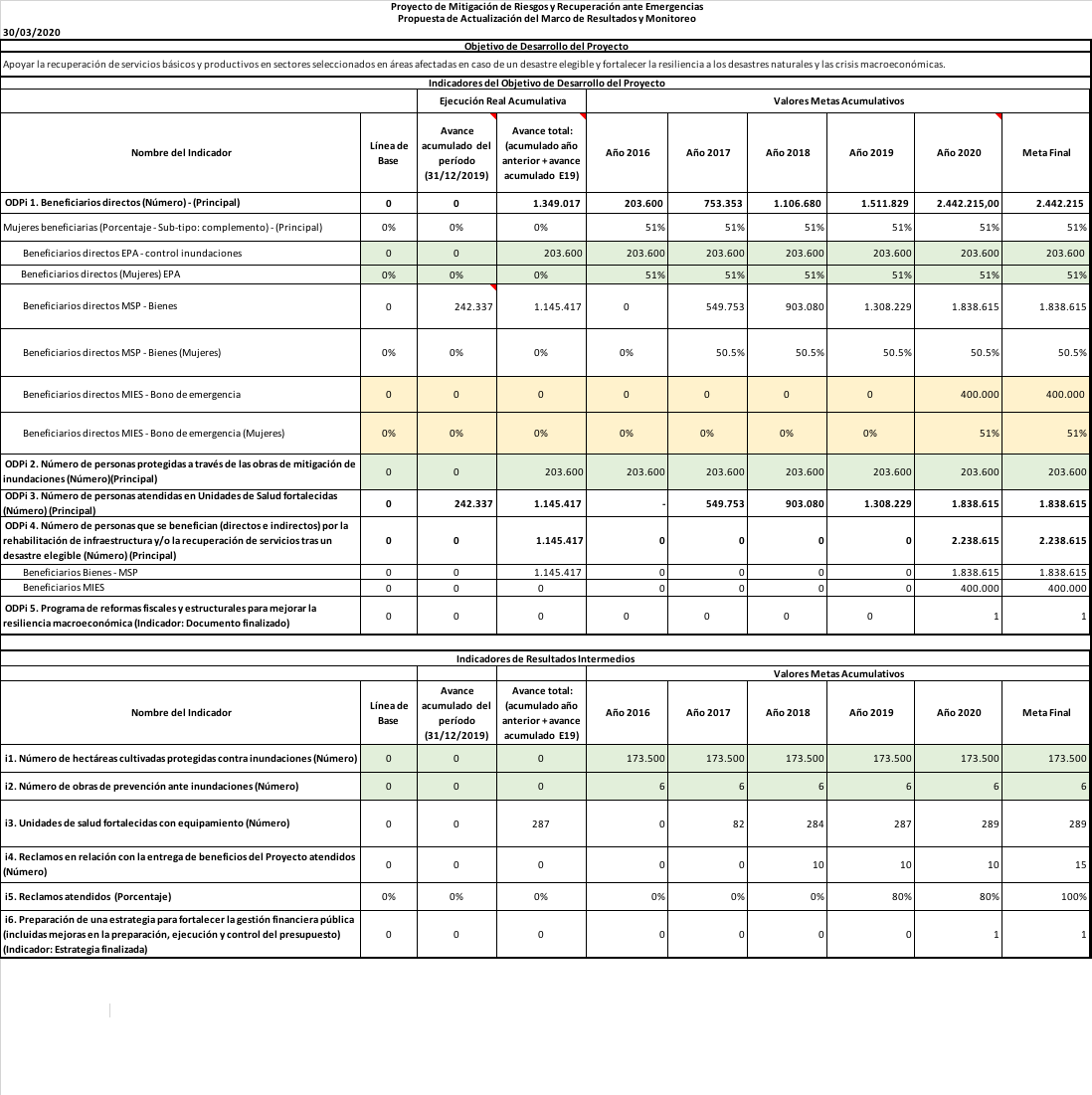 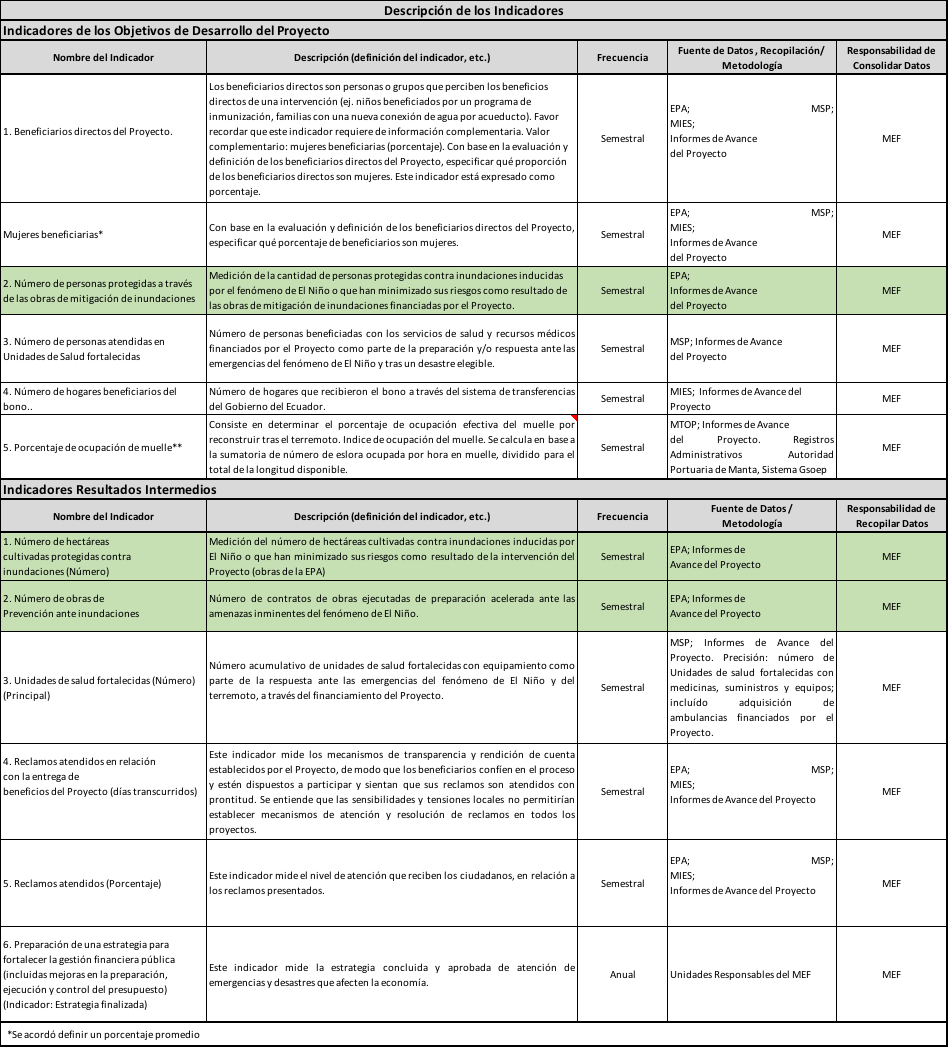 